NAME_________________________________________Wildlife Notes 11-26 (Mammals)	Mrs. WeimerRiver Otter
Lutra Canadensis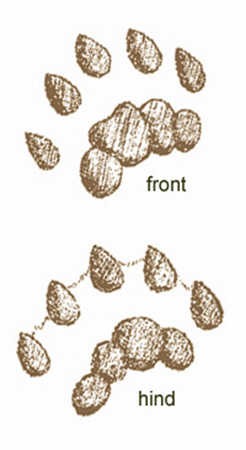 Live in/near clean waterProtected in PA since ______________Reintroduced to PA  in 1985 (PSU,ESU,PGC)Carnivore, prefers fishIntelligent, playful and “athletic”Good underwater sensesOrder = Carnivora   Family = _____________________Facts:Males are 10-25 lbs, females smaller_________ layers of fur: short underfur and long guardhair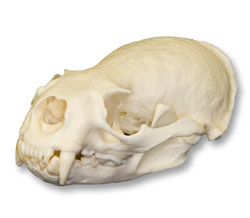 Obtain food from water: fish, mussels, snails, etcEyesight superb below water;__________________________Most adept land mammal for _______________________Can swim up to _____________ mile without coming up for airSexually mature at _________ yearsFemales undergo ____________________________ of 9-12 months before eggs attach to uterusGestation 2 months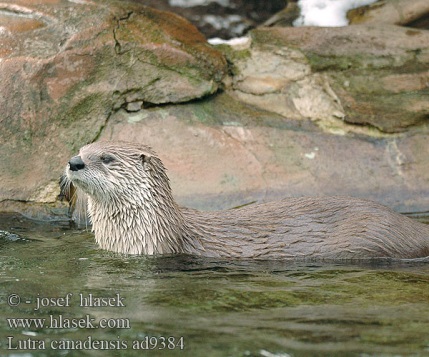 _____________________________________________Frequently groom themselves to prevent __________________________Lifespan = ___________ yearsBeaver
Castor CanadensisNorth America’s largest _____________________Large, orange ____________________Webbed rear feet (w/ split toenail for grooming)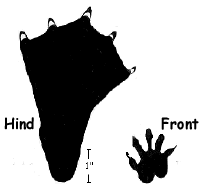 Large, flat, leathery tailK-selective (young called _________________)Trapped for fur (hats)Weak vision, good sense of _______Build lodges and damsExcellent swimmers (can submerge for ______ minutes)Alter ecosystems to fit their needsAspen, birch, maple, beech (store food in winter)Order = ____________   Family = CastoridaeAdults weight ______ lbsAn extinct giant beaver of the Pleistocene era was as big as a _________________Tail is 8-12inches, with leathery coveringBoth males and females possess ___________________ to mark territories (used to make ingredients in medicine and perfume) animal uses it to rub  on fur as a water repellentFront teeth never stop growing (rodent)Prefer ________________ and will eat them when available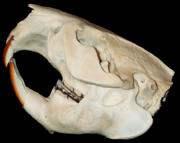 Build dams on streams and creeksBacks up a barrier of water to create a ________________Require periodic maintenanceLodges are built for their ______________Beaver lodges can house up to ________ beaversFemales are monogamous, but males may breed more than one femaleYoung remain with parents for up to _______ yearsLittle to no predationCan live up to _________ yearsCan cohabitate with the ___________________ during the winter monthsMink
Mustela visonNasty temper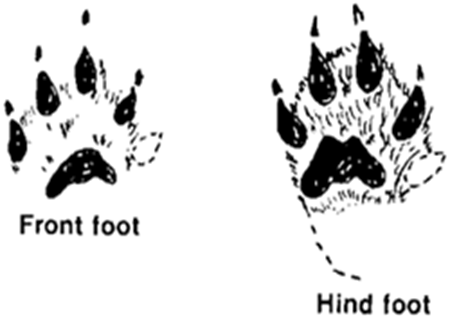 Fierce fightersThick, full, glossy fur#1 predator of ____________________Live in forested areas near water shoresPrimarily _____________________________Highly trapped, grown on commercial farmsOrder = Carnivora   Family = MustelidaeFacts:Mustelid family (weasel, marten, wolverines,etc.) Active year round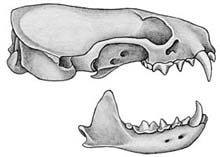 Most active at _____________Opportunistic feederCarnivorousLive in dens near waterBasically solitary until _______________________Also undergo __________________________________15-50 days until the egg attaches to uterine liningGestation period of 28-30, but actual time from implantation is ______________ daysLive up to 10 yearsMink was introduced from Sweden in ____________s Spread throughout country in 35 yearsMuskrat
Ondatra zibethicusNation’s leading _______________________ (leg-hold, conibear trap)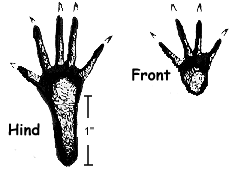 Polygamous“Musk”: smell/glands  “rat”: rat-like features__________________2-4 litters/yrCat-tails are it’s favorite foodAquatic rodentsCan be aggressive and nasty, esp. when on landOrder = ___________________Family = MuridaeFacts:Musk-strong smell, rat=rodentResemble ____________________________Have been known to eat mainly plants, but get some animal protein (also some ______________)Build lodgesMink are predators of the _______________Can live 12 months-5 yearsSkunk
Mephitis mephitisStriped, spotted, hooded, hog-nosed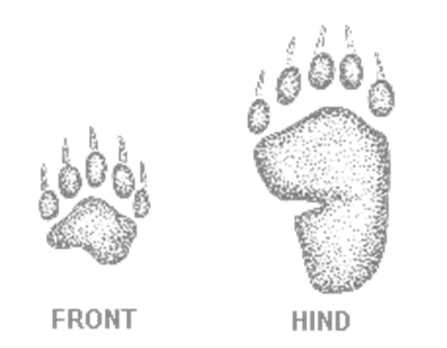 Can spray ___________, 6-shooter___________________ (walk on soles of feet)Opportunistic omnivores_______________nocturnalPreyed upon by _____________________Spray = mercaptan, Sulfuric AcidDOES NOT WORK: Tomato Juice, vinegar Effective mix: 1qt Hydrogen peroxide, ¼ cup Baking soda, 1 tsp liquid detergentOrder = Carnivora   Family = ________________Facts:Skunks molt in __________________Top speed 10 mphLarge scent glands under skin beside ____________Have nozzle ducts that spray out through anusCan shoot up to 12 feetWill eat _____________________________Females have a _________day estrus period______________ day gestation (bearing 2-10 young)Predator: great horned owl (lacks sense of smell)Opossum
Didelphis virginianaNorth America’s only _____________________Naked, _____________ tail (do not hang from it to sleep)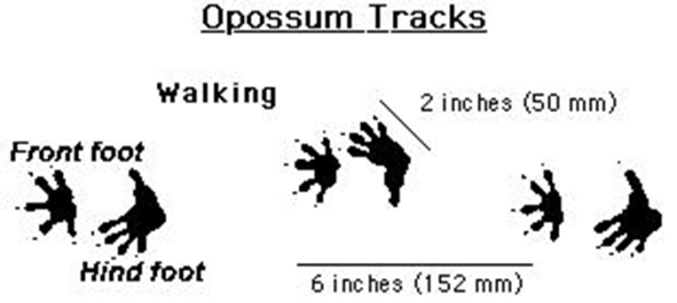 “Thumb” on rear foot90 million years old“______________” brainCatatonic shock (playing ‘possum) Shortest gestation (_______days)More teeth than any other NA mammal (_____)Order = Didelphimorphia  Family = ________________________Facts:Can also __________Opportunistic omnivoreDo not dig burrows, but will occupy abandoned burrowsGestation (one of the shortest) ______________ daysYoung climb upward to mothers pouchPouch is lined with __________________________Nipple enlarge when young attach to help baby stay attachedPA is the ____________________________ and they can sometimes lose tails and ears to frostbiteWeaselsMustelid family (with skunks, otters, minks, etc.)Long, slim bodies with short legs and 5 clawed toes on each footLong necks, small heads, low earsGood hunters – like to eat _____________________Fast metabolism – must eat a lotSome change from brown to white in winterLong-tailed Weasel
Mustela frenata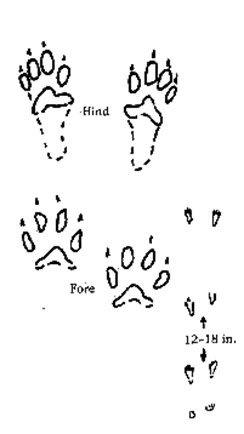 Most common PA weaselLong, slender bodies, triangular headsMay turn _________________ in winterCarnivores, bite the back of the neckHigh metabolism, must eat often_____________________________________________________________Order - Carnivora   Family - MustelidaeErmine = _________________________________Adults ______________ inches in length, including a 1.6 to 3.2-inch tail; males are larger and heavier than females.The ermine’s bushy tail is shorter than that of the long-tailed weasel._________than long tailPrey: small terrestrial mammals, bats, hares, rabbits, birds and their eggs, frogs, snakes, earthworms, insects and carrion; smaller victims are eaten wholeLeast WeaselThe least weasel is the world’s ________________________________________Just as aggressive as their larger cousinsOnly weigh ___________________Must eat _______________ of their body weight/daySolitaryBreed and reproduce all year_______day gestation period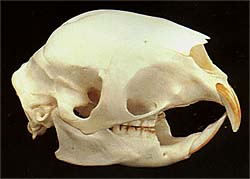  PorcupinePA’s ____________largest rodent___________________ quills (shed, barbed, cannot “throw”Seeks salt (Na) to flush out KSlow moving (_________________)Arboreal__________________HerbivorePreyed upon by ______________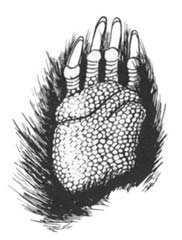 Mating ritualK-selective Order = ___________________Family = ErethizontidaeFacts:Young porcupines are called-_______________________________ (Pup)They cannot shoot their quillsThey have _____________________ teethGestation period is _________________________ daysPups nurse for ______ daysMake densPreyed upon by foxes, coyotes, bobcats, dogs, owlsLifespan=______________________ years